PENGADILAN TINGGI AGAMA PADANG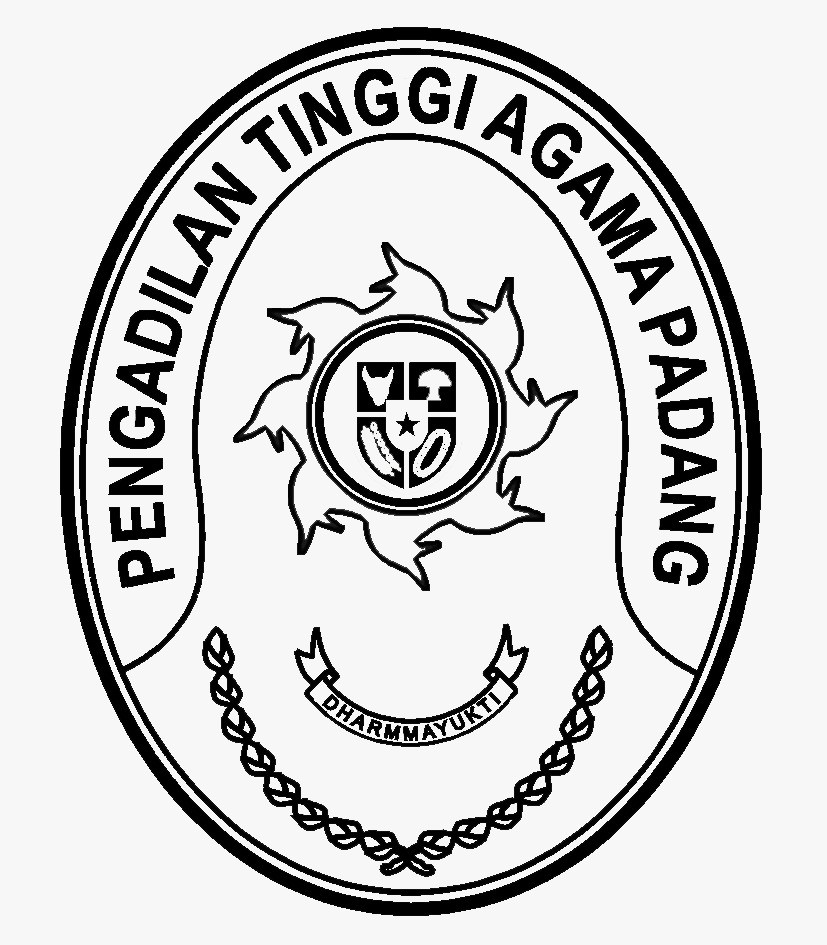 Jl. By Pass No.Km. 24, Batipuh Panjang, Kec. Koto Tangah, Kota Padang, SumateraBarat 25173, Padang 25173Telp. (0751) 7054806 Fax. (0751) 40537website : www.pta-padang.go.id email : admin@pta-padang.go.idYth. Sekretaris Mahkamah Agung cq Kepala Biro KeuanganJalan Medan Merdeka Utara No. 9, Jakarta.Meneruskan surat usulan Anggaran Belanja Tambahan (ABT) satuan kerja Pengadilan Agama Sijunjung Nomor W3-A10/1054/KU.01/VI/2023 tanggal 15 Juni 2023 perihal Permohonan Penambahan Anggaran Tahun 2023 (Pengadaan Genset) dengan alasan pemadaman listrik sering terjadi di Kabupaten Sijunjung yang mengakibatkan banyak peralatan pada Pengadilan Agama Sijunjung menjadi rusak. Untuk meningkatkan pelayanan, diperlukan ketersediaan listrik yang memadai agar pelayanan dan pekerjaan kantor tidak terhenti.Adapun rincian tambahan anggaran tersebut sebagai berikut :Demikian permohonan ini kami sampaikan, atas perkenaannya kami ucapkan terima kasih.Plh. Sekretaris Pengadilan Tinggi Agama PadangMukhlis, S.H. NIP. 197302242003121002Tembusan :1. Sekretaris Mahkamah Agung RI;2. Kepala Badan Pengawasan Mahkamah Agung RI;3. Ketua Pengadilan Tinggi Agama Padang;4. Kepala Biro Perencanaan dan Organisasi BUA;5. Ketua Pengadilan Agama Sijunjung;Nomor                :W3-A/         /KU.00/VI/202316 Juni 2023Sifat                    :Biasa16 Juni 2023Hal                      :Usulan ABT PA Sijunjung TA 2023 (Pengadaan Genset)NoUsulan ABTJumlahNilai1.Pengadaan Genset1 UnitRp 200.000.000,-